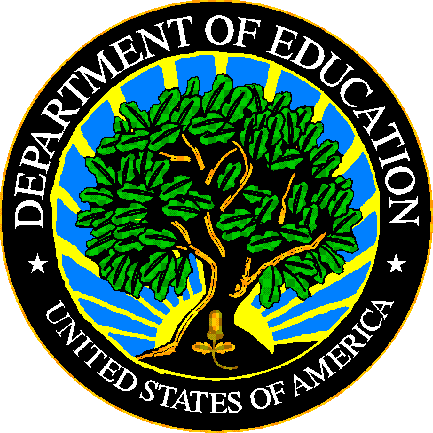 U.S. DEPARTMENT OF EDUCATIONEDFacts Submission SystemThis technical guide was produced under U.S. Department of Education Contract No.  91990019A0008 with Applied Engineering Management Corporation.  Brandon Scott served as the contracting officer’s representative.  No official endorsement by the U.S. Department of Education of any product, commodity, service or enterprise mentioned in this publication is intended or should be inferred.This technical guide is in the public domain.  Authorization to reproduce it in whole or in part is granted.  While permission to reprint this publication is not necessary, the citation should be:  FILE 000 – File Name File Specifications – VXX.X (SY XXXX-XX), U.S. Department of Education, Washington, DC:  EDFacts. Retrieved [date] from the EDFacts Initiative Home Page.On request, this publication is available in alternate formats, such as Braille, large print, or CD Rom.  For more information, please contact the Department’s  at (202) 260–0818.DOCUMENT CONTROLDOCUMENT INFORMATIONDOCUMENT HISTORYPREFACEThis document provides technical instructions for building files that are submitted through the EDFacts Submission System (ESS).  The ESS is an electronic system that facilitates the efficient and timely transmission of data from SEAs to the U.S. Department of Education.This document is to be used in coordination with other documentation posted on the EDFacts Initiative Home Page under EDFacts System Documentation, including:EDFacts Workbook – a reference guide to using the EDFactsSubmission System (ESS); particularly useful to new users; contains multiple appendices, including one that explains how to use the file specifications ESS User Guide – provides assistance to new users of the EDFacts Submission System (ESS); it addresses the basic mechanics of system access and data submission EDFacts Business Rules Single Inventory (BRSI) - a single inventory containing business rules applied to EDFacts data throughout the pre- and post-submission lifecycle of that data. The inventory describes each business rule, including the error number, type, message, definition, edit logic, and the file specifications where the business rules are appliedPlease contact the Partner Support Center (PSC) with questions about the documents.  You will find contact information for PSC and each State EDFacts Coordinator on the EDFacts Contact Page.Data submitted through the ESS are authorized by an Annual Mandatory Collection of Elementary and Secondary Education Data Through EDFacts (OMB 1850-0925, expires 8/31/2022).  EDFacts is a U.S. Department of Education (ED) initiative to govern, acquire, validate, and use high-quality, pre-kindergarten through grade 12 (pre-K–12) performance data for education planning, policymaking, and management and budget decision-making to improve outcomes for students. EDFacts centralizes data provided by SEAs, LEAs and schools, and provides users with the ability to easily analyze and report data. This initiative has significantly reduced the reporting burden for state and local data producers, and has streamlined data collection, analysis and reporting functions at the federal, state and local levels.ContentsDOCUMENT CONTROL	iiPREFACE	iii1.0	PURPOSE	12.0	GUIDANCE FOR SUBMITTING THIS FILE	12.1	Changes from the SY 2018-19 File Specifications	12.2	Core Requirements for Submitting this File	12.3	Required Categories and Totals	22.4	New! Categories and Permitted Values	42.5	Guidance	62.6	Definitions	93.0	FILE NAMING CONVENTION	104.0	FIXED OR DELIMITED FILES	114.1	Header Record Definition	114.2	Data Record Definition	12PURPOSEThis document contains instructions for building files to submit EDFacts Data Group 838: School quality or student success indicator status table. The definition for this data group is: A school's performance on the state-specific indicators of school quality or student success.The data collected using this file specification are required by the Elementary and Secondary Education Act (ESEA), as amended. These data will be used in the Consolidated State Performance Report. The ED data stewarding office/s for this file: OESE/OSSGUIDANCE FOR SUBMITTING THIS FILEThis section contains changes from the previous school year, core requirements for submitting this file, required categories and totals, and general guidance.Changes from the SY 2018-19 File SpecificationsOther than any editorial changes listed in the document history on page ii, there have been no changes to this file specification.Core Requirements for Submitting this FileThe following table contains the reporting period, the education units included or excluded, the type of count, and zero count reporting.Table 2.2-1 Core Reporting RequirementsRequired Categories and TotalsThe table below lists the combinations of the categories and totals that are expected to be submitted for the state and each LEA or school that should be included in the file.An “X” in the column indicates that the category value must be submitted when reporting that aggregation. The total indicator must be either “Y” (Yes) or “N” (No). If the record is for a category set, specify an “N” (No). If the record is for a subtotal or education unit total, specify a “Y” (Yes).  The abbreviations in the “Table Name” column represent the technical name of the data used in the file.Table 2.3-1: Required Categories and TotalsNew! Categories and Permitted ValuesThis section contains the categories and permitted values used for submitting this file.DG838 - School quality or student success indicator status table:School Quality or Student Success StatusStatuses for school quality or student successIndicator TypeThe label for the School Quality or Student Success Indicators used by state for Accountability under ESEA, as amended by ESSA.Major Racial and Ethnic GroupsThe major racial and ethnic groups states use for accountability and assessment data.Disability Status (Only)An indication that children (students) are children with disabilities (IDEA).English Learner Status (Only)An indication that students met the definition of an English learner.Economically Disadvantaged StatusAn indication that students meet the state criteria for classification as economically disadvantaged.GuidanceThis section contains guidance for submitting this file in the format of questions and answers.What schools must be reported in this file? States must report on all schools included within their accountability system. What are the permitted values for School Quality or Student Success Indicator Status?Each school quality or student success indicator has one of the following statuses for each student subgroup and for all students:STTDEF: A status defined by the state. The state defined status is provided in a separate field in the file.TOOFEW: The number of students in the school or for a student subgroup was less than the minimum group size necessary required to reliably calculate the indicator.Revised! NOSTUDENTS: There are no students in a student subgroup.  MISSING: The status of the indicator for a specific school is not available at the time the file is prepared.How many indicators are reported?Each state has to report at least one indicator.  A state can report multiple indicators if the school quality/student success indicator in their approved consolidated state plan incorporates multiple indicators.How are the indicators reported?States must report the first indicator as “IND01,” and any additional indicators using the available, sequential, permitted values (e.g., “IND02,” “IND03”). For example, if a state determines that “IND01” is chronic absenteeism and “IND02” is access to advanced coursework, “IND01” must always be used for data on chronic absenteeism and “IND02” must always be used for data on access to advanced coursework. If, in a state’s accountability system, an indicator only applies to certain grade levels (e.g., access to advanced coursework), that indicator will only be reported for schools serving those grade levels. The table below illustrates how a state would report, based on the previous description, if the state indicates in its final, approved consolidated state plan that chronic absenteeism applies to all schools and access to advanced coursework only applies to high schools. School A is a school serving grades kindergarten through 8th grade and School B is a school serving grades 9 through 12. See the example below of how the data will appear to ED in ESS. Table 2.5–1: Example of Indicator ReportingUsing the above example, there will be no “IND02” record for School A because “IND02” is not applicable for grades K through 8. What should be in the field ‘state defined status’?The field “state defined status” is the status assigned by the state. ‘State defined status’ should be used for all schools that (1) are included in the state’s accountability system, (2) have a status that is not missing, and (3) have an n-size that is equal to or greater than the state’s minimum group size for accountability. For these schools, the state would indicate that their school quality or student success indicator status is “STTDEF” and, in the ‘state defined status’ field, the state will enter the state-specific values it uses within its accountability system.For example, a state indicates in its consolidated state plan that, under the state’s accountability system for the school quality or student success indicator, it assigns one of the following statuses to its schools: Green, Yellow or Blue. If the state determined that the performance of a school on the school quality or student success indicator was “Blue” for all students, in the records for this school, the field ‘Status’ for the all students record would be “STTDEF.”  In that same record, the field ‘state defined status’ would be “Blue.”  See the example below of how the data will appear to ED in ESS. Table 2.5–2: Example of Data in ESS When State Uses Text StatusesSee table 4.2-2 for an additional example of the school-level data record for the above scenario. Alternatively, a state may indicate in its consolidated state plan that, under the state’s accountability system for the school quality or student success indicator, it assigns schools a value of 0 to 100. If the state determined that the performance of a school on the school quality or student success indicator was 80 for category set C – English learner status (only), in the records for this school, the field ‘Status’ would be “STTDEF.” In that same record, the field ‘state defined status’ would be “80.” The field ‘state defined status”’ is a string. Numeric values must be converted to text in order to be successfully submitted to ESS.  See the example below of how the data will appear to ED in ESS.Table 2.5–3: Example of Data in ESS When State Uses Numeric StatusesNew!  What should be in the field ‘no students in the subgroup?’States must use this field for all schools that are included in the accountability system but have no students in the subgroup. Note that this is different from having ‘too few students’ in the subgroup. Do not leave schools with no students in the subgroup out of the file See table 2.2-1 for the zero exception. What records are required?Each school must have an “all students” record and records for each subgroup for each indicator. For example, if a state’s approved ESSA state plan incorporates two indicators, the state should report two “all students” records and two records for each subgroup. A state is required to report records only on the major racial and ethnic groups that are aligned with their ESSA state plan.Table 2.5-4: Number of RecordsWhich permitted values should be used for the category Major Racial and Ethnic Groups?States should use whichever permitted values best align with the major racial and ethnic subgroups outlined in their ESSA consolidated state plan.DefinitionsSee the EDFacts Workbook for the standard definitions.  This file specification has no additional definitions.FILE NAMING CONVENTIONThe following file naming convention is to help identify files to provide technical assistance.A maximum of 25 characters (including the file extension) is allowed for the file name.The following is the naming convention for file submissions:sslevfilenamevvvvvvv.extTable 3.0-1: File Naming ConventionFIXED OR DELIMITED FILES This section describes the fixed file and delimited file specifications.  The fixed file and delimited files contain a header record followed by data records.  The file type is specified in the header record.The “Pop” column in the header and data records is coded as follows: M - Mandatory, this field must always be populated A - This field is populated in accordance with table 2.3-1 “Required Categories and Totals”O - Optional, data in this field are optionalHeader Record DefinitionThe header record is required and is the first record in every file submitted to the ESS.  The purpose of the header record is to provide information as to the file type, number of data records in the file, file name, file identifier, and file reporting period. Table 4.1–1:  Header RecordBelow is an example of a header record.Table 4.1–2:  Header Record ExampleData Record DefinitionData records are required and immediately follow the header record in every file submitted to the ESS.  Data records provide the statuses and other data for the education units.For the data records, there is an additional code in the “Pop” column:SDS – This field is required when the permitted value in the Status field is “STTDEF” for state defined status.Table 4.2–1:  Data RecordsBelow is an example of a data record, this is the set of data that should be submitted for each education unit. See table 2.3-1.Table 4.2–2:  Data Record Example – School levelFor this example, the state defined statuses are yellow, green and blue. Each state uses its own state defined statuses.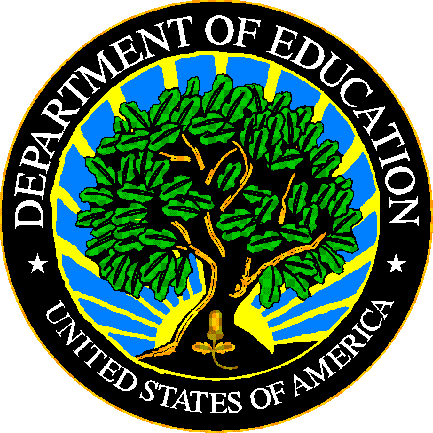 The Department of Education’s mission is to promote student achievement and preparation for global competitiveness by fostering educational excellence and ensuring equal access.www.ed.govFS202 - School Quality or Student Success Indicator Status File SpecificationsSY 2019-20Title:FS202 - School Quality or Student Success Indicator Status File SpecificationsSecurity Level:Unclassified – For Official Use OnlyVersion NumberDateSummary of Change 1.0 – 15.0Versions 1.0 through 15.0 are used to build files for school years prior to SY 2019-20.16.0October 2019Updated for SY 2019-20:Table 2.2-1: Revised guidance for Zero Exceptions and Not ApplicableAdded new section 2.4 “Categories and Permitted Values”, listing categories and permitted values used in this file Guidance section renumbered to 2.5Deleted duplicate information on categories and permitted values from Q & A sectionUnder question “What are the permitted values for School Quality or Student Success Indicator Status?”, revised description for permitted value NOSTUDENTSAdded new question “What should be in the field ‘no students in the subgroup’?Definitions section renumbered to 2.616.1January 2020Table 2.3-1: Adjustment to “All Students by Indicator Type 1” – added “X” to “State Defined Status” column.SEALEASchoolReporting PeriodSchool Year - Any 12-month periodEducation units reported Operational schoolsEducation units not reportedClosed, inactive, or future schoolsType of countZero countsZero Exceptions and Not ApplicableRevised! For schools with no students, use the “NOSTUDENTS” permitted value for the all students status. The records for the category sets may be excluded. Missing records will be interpreted as having no students.Exclude records for Major Racial and Ethnic Group permitted values not used by the state.  See Section 2.5 for further guidance on Major Racial and Ethnic Group.MissingUse the “MISSING” permitted value in the status field of the record layout when a status is not available for a school or student subgroup that is required to meet this indicator. This includes cases where a student group is present in the school but the status is not available. Use the “MISSING” permitted value in the category field (e.g., Major Racial Ethnic Group field) when data on the status by that category is missing (e.g., status by major racial ethnic group is not available).Related metadata survey AggregationTable NameState Defined StatusIndicator TypeMajor Racial and Ethnic GroupsDisability Status (Only)English Learner Status (Only)Economically Disadvantaged StatusTotal IndicatorCommentsCategory Set ASCHQUALSTATXXNSchool Quality or Student Success Indicator Status by Indicator Type by Major Racial and Ethnic GroupsCategory Set A1SCHQUALSTATXXXNSchool Quality or Student Success Indicator Status by Indicator Type by Major Racial and Ethnic Groups - when state defined statusCategory Set BSCHQUALSTATXXNSchool Quality or Student Success Indicator Status by Indicator Type by Disability Status (Only)Category Set B1SCHQUALSTATXXXNSchool Quality or Student Success Indicator Status by Indicator Type by Disability Status (Only) - when state defined statusCategory Set CSCHQUALSTATXXNSchool Quality or Student Success Indicator Status by Indicator Type by English Learner Status (Only)Category Set C1SCHQUALSTATXXXNSchool Quality or Student Success Indicator Status by Indicator Type by English Learner Status (Only) - when state defined statusCategory Set DSCHQUALSTATXXNSchool Quality or Student Success Indicator Status by Indicator Type by Economically Disadvantaged StatusCategory Set D1SCHQUALSTATXXXNSchool Quality or Student Success Indicator Status by Indicator Type by Economically Disadvantaged Status - when state defined statusAll Students by Indicator TypeSCHQUALSTATXYSchool Quality or Student Success Indicator Status by Indicator Type for all studentsAll Students by Indicator Type 1SCHQUALSTATXXYSchool Quality or Student Success Indicator Status by Indicator Type for All Students - when state defined statusPermitted Value AbbreviationPermitted Value DescriptionCommentsSTTDEFState defined statusThis can be any string value defined by the state.TOOFEWToo few studentsNOSTUDENTSNo students in the subgroupMISSINGMissingPermitted Value AbbreviationPermitted Value DescriptionCommentsIND01Indicator 1IND02Indicator 2IND03Indicator 3IND04Indicator 4IND05Indicator 5IND06Indicator 6IND07Indicator 7IND08Indicator 8IND09Indicator 9IND10Indicator 10Permitted Value AbbreviationPermitted Value DescriptionCommentsMANAmerican Indian \ Alaska Native \ Native AmericanMAAsianMAPAsian \ Pacific IslanderMBBlack (not Hispanic) African AmericanMFFilipinoMHNHispanic (not Puerto Rican)MHLHispanic \ LatinoMMMulticultural \ Multiethnic \ Multiracial \ otherMNPNative Hawaiian \ other Pacific Islander \ Pacific IslanderMPRPuerto RicanMWWhite (not Hispanic) \ CaucasianMISSINGMissingPermitted Value AbbreviationPermitted Value DescriptionCommentsWDISChildren with one or more disabilities (IDEA)MISSINGMissingPermitted Value AbbreviationPermitted Value DescriptionCommentsLEPEnglish learnerMISSINGMissingPermitted Value AbbreviationPermitted Value DescriptionCommentsECODISEconomically Disadvantaged (ED) StudentsMISSINGMissingLEA Identifier (State)School Identifier (State)School NameIndicator TypeSchool Quality or Student Success Indicator StatusState Defined Status123456789School A IND01STTDEFBlue123451234School BIND01STTDEFYellow123451234School BIND02STTDEFRedLEA Identifier (State)School Identifier (State)School NameIndicator TypeSchool Quality or Student Success Indicator StatusState Defined Status123456789School A IND01STTDEFBlueLEA Identifier (State)School Identifier (State)School NameIndicator TypeSchool Quality or Student Success Indicator StatusState Defined Status123456789School A IND01STTDEF80Category set or all studentsNumber of records per school or district for each indicatorCategory set A – Major Racial and Ethnic GroupsOne or moreCategory set B – Disability Status (Only)OneCategory set C – English Learner Status (Only)OneCategory set D – Economically Disadvantaged StatusOneAll StudentsOneWhereMeansLimit in charactersssUSPS State Abbreviation2levAbbreviation for level:SCH for a school level3filenameQUALSTAT9vvvvvvvAlphanumeric string designated by the SEA to uniquely identify the individual submission (e.g., ver0001, v010803)7.extExtension identifying the file format:.txt – fixed .csv – comma delimited.tab – tab delimited4Data Element NameStart PositionLengthTypePopDefinition / CommentsPermitted ValuesAbbreviationsFile Type150StringMIdentifies the type of file being submitted.  SCH QUAL STUD SUCTotal Records in File5110NumberMThe total number of data records contained in the file.  The header record is NOT included in this count.File Name 6125StringMThe file name including extension, the same as the external file name.   See section 3.0File Identifier8632StringMAny combination of standard characters to further identify the file as specified by the SEA (e.g., a date, person’s name, and version number).File Reporting Period1189StringMThe school year for which data are being reported. The required format is "CCYY–CCYY" or "CCYY CCYY", where either a hyphen or a space separates the beginning and ending years. 2019-2020OR2019 2020Filler127333StringMLeave filler field blank.Carriage Return / Line Feed (CRLF)4601MFormatFile Type,Total Records in File,File Name,File Identifier,File Reporting Period,Filler,Carriage Return / Line Feed (CRLF)ExampleSCH QUAL STUD SUC,15,euschQUALSTATv000001.csv,characters to identify file,2019-2020,¶Data Element NameStart PositionLengthTypePopDefinition / CommentsPermitted ValuesAbbreviationsFile Record Number110NumberMA sequential number assigned by the State that is unique to each row entry within the file.DG559
State Code112StringMThe two-digit American National Standards Institute (ANSI) code for the state, , and the outlying areas and freely associated areas of the United States.For a list of valid State Codes, refer to the EDFacts Workbook.DG570
State Agency Number132StringMA number used to uniquely identify state agencies.  This ID cannot be updated through this file. 01 – State Education AgencyDG4
LEA Identifier (State)1514StringMThe identifier assigned to a local education agency (LEA) by the state education agency (SEA).  Also known as State LEA Identification Number (ID).  This data element cannot be updated through this file.DG5
School Identifier (State)2920StringMThe identifier assigned to a school by the state education agency (SEA).  Also known as the State School Identification Number (ID).  This ID cannot be updated through this file.Table Name4920StringMSee table 2.3-1 Required Categories and TotalsSCHQUALSTATMajor Racial and Ethnic Groups6915StringAThe major racial and ethnic groups states use for accountability and assessment data.MAN – American Indian \ Alaska Native \ Native AmericanMA – AsianMAP – Asian \ Pacific IslanderMB – Black (not Hispanic) African AmericanMF – FilipinoMHN – Hispanic (not Puerto Rican)MHL – Hispanic \ LatinoMM – Multicultural \ Multiethnic \ Multiracial \ otherMNP – Native Hawaiian \ other Pacific Islander \ Pacific IslanderMPR – Puerto RicanMW – White (not Hispanic) \ CaucasianMISSING Disability Status (Only)8415StringAAn indication that children (students) are children with disabilities (IDEA).WDIS – Children with one or more disabilities (IDEA)MISSING English Learner Status (Only)9915StringAAn indication that students met the definition of an English learner.LEP – English learnerMISSING Economically Disadvantaged Status 11415StringAAn indication that students meet the state criteria for classification as economically disadvantaged.ECODIS – Economically Disadvantaged (ED) StudentsMISSING Filler12915StringMLeave filler field blank.Filler14415StringMLeave filler field blank.Filler15915StringMLeave filler field blank.Filler17415StringMLeave filler field blank.Total Indicator1891StringMAn indicator that defines the count level – see table 2.3-1 Required Categories and TotalsN – Specifies category setY – Specifies subtotal or total of the education unitExplanation190200StringOText field for state use.Indicator Type39015StringMThe label for the School Quality or Student Success Indicators used by state for Accountability under ESEA, as amended by ESSA.IND01 – Indicator 1IND02 – Indicator 2IND03 – Indicator 3IND04 – Indicator 4IND05 – Indicator 5IND06 – Indicator 6IND07 – Indicator 7IND08 – Indicator 8IND09 – Indicator 9IND10 – Indicator 10School Quality or Student Success Indicator Status40515StringMA school's performance on the state-specific indicators of school quality or student success.STTDEF – State defined status TOOFEW – Too few students NOSTUDENTS – No students in the subgroupMISSING – MissingState Defined Status420200StringSDSThe state defined status assigned.Carriage Return / Line Feed (CRLF)6201MAggregation ExampleFormatFile Record Number,State Code,State Agency Number,LEA Identifier (State),School Identifier (State),Table Name,Major Racial and Ethnic Groups,Disability Status (Only),English Learner Status (Only),Economically Disadvantaged Status,Filler,Filler,Filler,Filler,Total Indicator,Explanation,Indicator Type,School Quality or Student Success Indicator Status,State Defined Status,Carriage Return / Line Feed (CRLF)Category Set A1,99,01,00614FEDERAL,0001SCH,SCHQUALSTAT,MA,,,,,,,,N,,IND01,STTDEF,Yellow¶Category Set B4,99,01,00614FEDERAL,0001SCH,SCHQUALSTAT,,WDIS,,,,,,,N,,IND02,STTDEF,Green¶Category Set C5,99,01,00614FEDERAL,0001SCH,SCHQUALSTAT,,,LEP,,,,,,N,,IND03,TOOFEW,¶Category Set D6,99,01,00614FEDERAL,0001SCH,SCHQUALSTAT,,,,ECODIS,,,,,N,,IND04,MISSING,¶All Students7,99,01,00614FEDERAL,0001SCH,SCHQUALSTAT,,,,,,,,,Y,, IND05,STTDEF,Blue¶